                Kalendár vývozu zmesového komunálneho odpadu a separovaných zložiek - rok 2021. 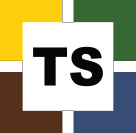 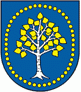 Hronská Breznica.  ZMESOVÝ KOMUNÁLNY ODPAD                                                                           			PAPIERzber zo zberných nádob a vriec určených všeobecne záväzným nariadení obce			zber papiera z jedného zhromaždiska + 1100 l nádobyPLASTY                                                                                                                                 	 zber plastov z jedného zhromaždiska + 1100 l nádoby                                   			 SKLO													zber skla z jedného zhromaždiska + 1100 l nádobyTETRAPAKY                                                                                                             zber tetrapakov  z jedného zhromaždiska         					BIO – 1 x mesačne  VKK z jedného zhromaždiska													EO,NO,- 2 x ročne z jedného zhromaždiska na zavolanie		KOVOVÉ OBALY								Oleje – 2 x ročne jedného zhromaždiska		            zber kovových obalov z jedného zhromaždiskaJanuárJanuárJanuárFebruárFebruárFebruárFebruárMarecMarecMarecAprílAprílAprílMájMájMájJúnJúnJúnJúlJúlJúlAugustAugustAugustSeptemberSeptemberSeptemberOktóberOktóberOktóberNovemberNovemberNovemberDecemberDecember111111111111122222222222223333333333333444444444444455555555555556666666666666777777777777788888888888889999999999999101010101010101010101010101111111111111111111111111112121212121212121212121212131313131313131313131313131414141414141414141414141415151515151515151515151515161616161616161616161616161717171717171717171717171718181818181818181818181818191919191919191919191919192020202020202020202020202021212121212121212121212121222222222222222222222222222323232323232323232323232324242424242424242424242424252525252525252525252525252626262626262626262626262627272727272727272727272727282828282828282828282828282929292929292929292929303030303030303030303031313131313131